DSWD DROMIC Report #12 on Typhoon “ULYSSES”as of 16 November 2020, 6PMSituation OverviewOn 08 November 2020, Topical Depression “Ulysses” entered the Philippine Area of Responisbility (PAR) and became a Tropical Storm on 10 November 2020 as it continued to move northwestward. On 11 November 2020, Typhoon “Ulysses” further intensifies and the center of its eye has made landfall in the vicinity of Patnanungan, Quezon. Typhoon “Ulysses” slightly weakened on 12 November 2020 as it moved westward over the West Philippine Sea. On 13 November 2020, “Ulysses” re-intensifies into a Typhoon and is now outside PAR. Source: DOST-PAGASA Severe Weather BulletinStatus of Affected Families / PersonsA total of 720,312 families or 3,027,133 persons were affected in 5,426 barangays in Regions NCR, I, II, III, CALABARZON, MIMAROPA, V and CAR (see Table 1).Table 1. Number of Affected Families / PersonsNote: Ongoing assessment and validation being conducted. Source: DSWD-FOs NCR, I, II, III, CALABARZON, MIMAROPA, V and CARStatus of Displaced Families / PersonsInside Evacuation CentersThere are 70,784 families or 283,656 persons currently taking temporary shelter in 2,205 evacuation centers in Regions NCR, I, II, III, CALABARZON and V (see Table 2).Table 2. Number of Displaced Families / Persons Inside Evacuation CentersNote: Ongoing assessment and validation being conducted. Source: DSWD-FOs NCR, I, II, III, CALABARZON, MIMAROPA, V and CAROutside Evacuation CentersThere are 41,203 families or 158,926 persons currently staying with their relatives and/or friends in Regions I, II, III, CALABARZON, V and CAR (see Table 3).Table 3. Number of Displaced Families / Persons Outside Evacuation Centers Note: Ongoing assessment and validation being conducted.Source: DSWD-FOs I, II, III, CALABARZON, V and CARDamaged Houses There are 39,808 damaged houses; of which, 4,473 are totally damaged and 35,335 are       partially damaged (see Table 4).Table 4. Number of Damaged HousesNote: Ongoing assessment and validation being conducted.Source: DSWD-FOs I, III, CALABARZON, V and CARAssistance provided A total of ₱49,810,195.82 worth of assistance was provided to the affected families; of which, ₱37,516,760.94 from DSWD, ₱8,827,815.88 from LGUs, ₱52,794.00 from NGOs and ₱3,412,825.00 from Private Partners (see Table 5).Table 5. Cost of Assistance Provided to Affected Families / Persons Source: DSWD-FOs NCR, I, II, III, V and CARDSWD DISASTER RESPONSE INFORMATION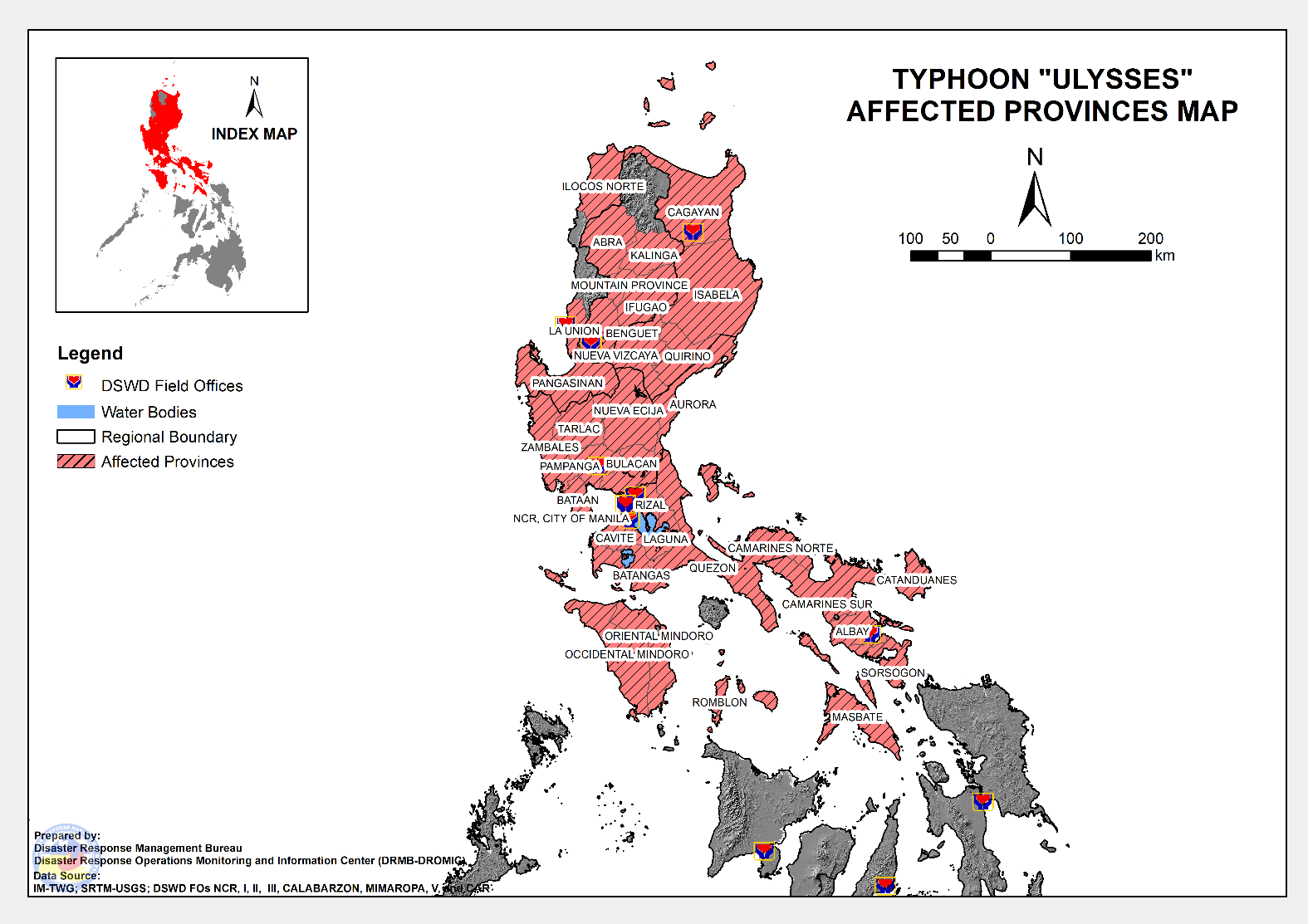 Status of Prepositioned Resources: Stockpile and Standby FundsThe DSWD Central Office (CO), Field Offices (FOs), and National Resource Operations Center (NROC) have stockpiles and standby funds amounting to ₱1,285,871,034.04 with breakdown as follows (see Table 2):Standby FundsA total of ₱694,258,779.27 standby funds in the CO and FOs. Of the said amount ₱649,808,804.19 is the available Quick Response Fund (QRF) in the CO.StockpilesA total of 262,322 family food packs (FFPs) amounting to ₱120,911,553.70, other food items amounting to ₱193,866,899.57 and non-food items (FNIs) amounting to ₱276,833,801.50 are available.Table 2. Available Stockpiles and Standby Funds Note: The Inventory Summary is as of 16 November 2020, 3PM.Source: DRMB and NRLMBSituational ReportsDSWD-DRMBDSWD-NRLMBDSWD-FO NCRDSWD-FO CARDSWD-FO IDSWD-FO IIDSWD-FO IIIDSWD-FO CALABARZONDSWD-FO MIMAROPADSWD-FO VDSWD-FO VIDSWD-FO VIII*****The Disaster Response Operations Monitoring and Information Center (DROMIC) of the DSWD-DRMB is closely monitoring the effects of Typhoon “Ulysses” and is coordinating with the concerned DSWD Field Offices for any significant updates.Prepared by:							DIANE C. PLEGRINOMARC LEO L. BUTACMARIE JOYCE G. RAFANANJAN ERWIN ANDREW I. ONTANILLASLESLIE R. JAWILI Releasing Officer		PHOTO DOCUMENTATION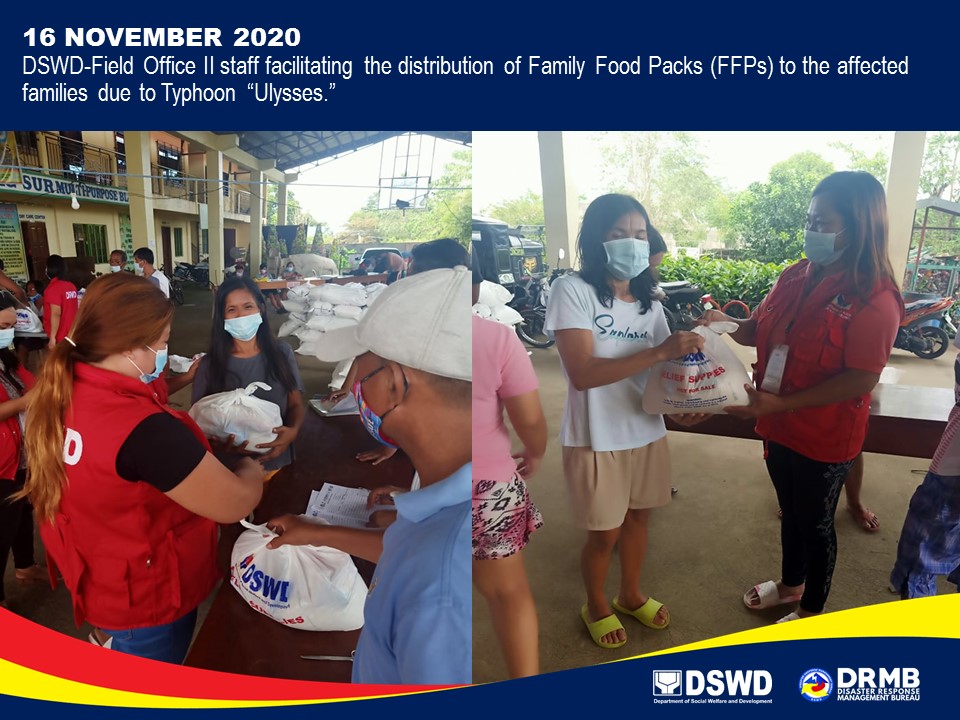 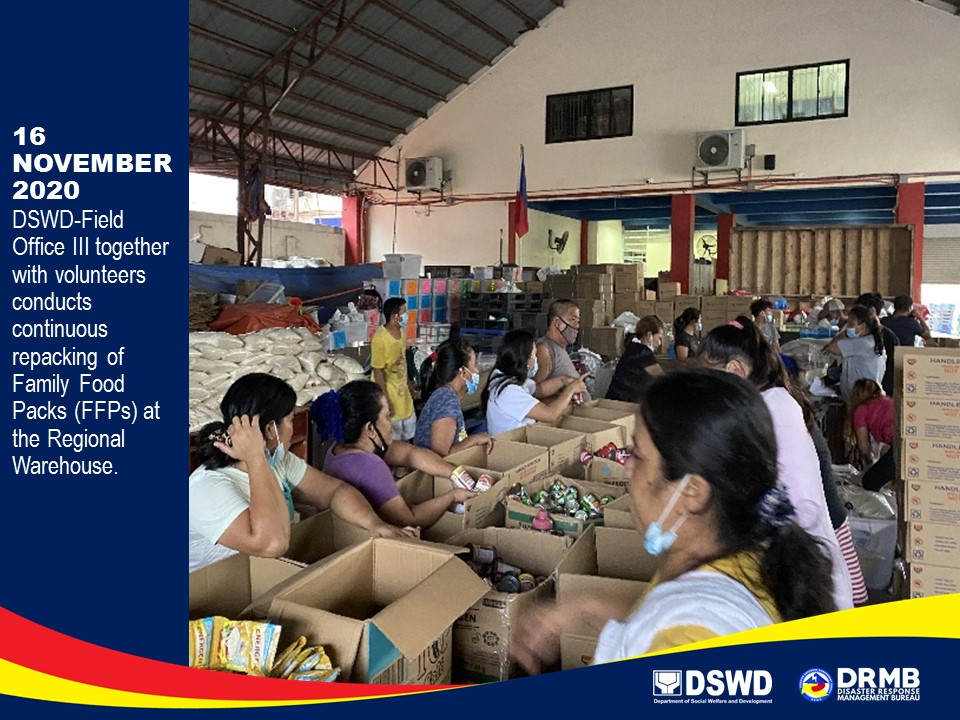 REGION / PROVINCE / MUNICIPALITY REGION / PROVINCE / MUNICIPALITY  NUMBER OF AFFECTED  NUMBER OF AFFECTED  NUMBER OF AFFECTED REGION / PROVINCE / MUNICIPALITY REGION / PROVINCE / MUNICIPALITY  Barangays  Families  Persons GRAND TOTALGRAND TOTAL 5,426 720,312  3,027,133 NCRNCR187 12,647 51,765 Caloocan CityCaloocan City23243926Las PinasLas Pinas278259Makati CityMakati City470260Malabon CityMalabon City11186763Mandaluyong CityMandaluyong City53081232Manila CityManila City1612054887Marikina cityMarikina city16447520457Muntinlupa CityMuntinlupa City813985347NavotasNavotas147702974Paranaque CityParanaque City103041290Pasay CityPasay City11110365Pasig CityPasig City38172642Pateros Pateros 4120439Taguig CityTaguig City277703070Quezon CityQuezon City39093600San Juan CitySan Juan City9112427Valenzuela CityValenzuela City217722827REGION IREGION I125 7,153 33,937 Ilocos NorteIlocos Norte15 1,422 5,688 Pagudpud1514225688La UnionLa Union5  16  50 Luna5  16  50 PangasinanPangasinan105 5,715 28,199 Aguilar1  2  6 CITY OF ALAMINOS5  105  374 Alcala2  5  23 Balungao16  85  423 Bani4  5  13 Basista1  1  5 Bautista4  25  125 Bayambang1  16  71 Binalonan4  5  19 Bolinao23 5,159 25,795 Calasiao1  3  20 Dagupan City6  33  285 Infanta1  52  221 Labrador4  10  41 Laoac2  3  17 LINGAYEN (Capital)3  30  134 Mabini5  21  69 Malasiqui1  1  5 Manaoag1  2  8 Rosales2  6  21 San Fabian1  8  30 San Jacinto1  7  36 San Manuel1  11  27 San Quintin5  10  46 Santa Maria 1  1  1 Sison1  23  47 Sual2  72  282 Tayug1  1  6 CITY OF URDANETA4  12  47 Villasis1  1  2 REGION IIREGION II862 151,591 584,808 CagayanCagayan366 79,243 296,039 Abulug4  154  503 Alcala23 4,668 14,097 Allacapan18 1,166 4,050 Amulung34 6,557 20,460 Aparri21 6,248 22,002 Baggao15  820 2,805 Ballesteros7  45  158 Buguey9 1,032 4,125 Camalaniugan27 2,297 10,847 Claveria16  313 1,038 Enrile18 7,095 31,682 Gattaran5  373 1,231 Iguig16 1,353 5,940 Lal-lo22 2,579 9,529 Lasam15  329 1,095 Pamplona11  498 1,589 Peñablanca13 2,465 13,622 Piat1  2  4 Rizal7  118  374 Sanchez-Mira6  578 1,939 Santa Praxedes7  62  192 Santa Teresita2  131  559 Santo Niño (Faire)9  336 1,142 Solana15 5,601 25,497 Tuguegarao City (capital)45 34,423 121,559 IsabelaIsabela364 69,679 277,189 Alicia16  855 3,212 Angadanan4  64  148 Aurora5  176  840 Benito Soliven2  10  32 Burgos4  260  858 Cabagan21 12,123 66,260 Cabatuan4  85  272 City of Cauayan30 5,826 26,941 Cordon16  485 1,523 Delfin Albano (Magsaysay)16 2,729 10,886 Dinapigue4  69  257 Echague12  834 2,320 Gamu9  260  926 Ilagan (capital)51 20,515 65,509 Jones4  69  210 Maconacon7  83  202 Mallig2  23  115 Naguilian7 1,138 4,280 Palanan4  71  229 Quezon1  4  11 Quirino1  109  310 Ramon7  321 1,192 Reina Mercedes3 1,055 3,662 Roxas6 1,181 5,563 San Agustin2  19  59 San Guillermo3  16  57 San Isidro8  236  806 San Mariano17  757 2,403 San Mateo2  21  77 San Pablo3  41  126 Santa Maria20 3,926 16,023 City of Santiago27 4,914 24,345 Santo Tomas11  236  723 Tumauini35 11,168 36,812 Nueva VizcayaNueva Vizcaya93 2,162 9,796 Alfonso Castaneda1  31  129 Ambaguio8  51  260 Aritao13  125  473 Bagabag2  44  96 Bambang7  104  369 Bayombong (capital)19 1,443 7,175 Diadi6  47  207 Dupax del Norte6  30  106 Dupax del Sur7  95  299 Kasibu3  32  110 Kayapa6  11  55  Quezon3  27  141 Santa Fe2  9  36 Solano9  106  321 Villaverde1  7  19 QuirinoQuirino39  507 1,784 Cabarroguis (capital)8  243  781 Diffun2  14  44 Maddela20  163  643 Nagtipunan8  84  301 Saguday1  3  15 REGION IIIREGION III 1,446 379,703  1,705,252 AuroraAurora102 10,392 33,142 Baler (capital)9 1,844 5,614 Casiguran19  912 2,958 Dilasag4 1,420 4,757 Dinalungan8  905 2,803 Dingalan10 2,208 6,863 Dipaculao23  754 1,941 Maria Aurora13  115  425 San Luis16 2,234 7,781 BataanBataan54 2,861 12,295 Abucay3  66  276 City of Balanga (capital)9  126  477 Dinalupihan1  18  70 Hermosa1 1,430 6,479 Limay6  212  998 Mariveles4  135  575 Morong2  40  116 Orani6  122  517 Orion7  545 2,090 Pilar7  39  145 Samal8  128  552 BulacanBulacan365 262,485  1,242,386 Angat5  269  801 Balagtas (Bigaa)9 15,293 71,158 Baliuag21 36,644 164,333 Bocaue19 26,559 132,795  Bulacan14 12,060 39,037 Bustos14 1,896 7,496 Calumpit29 34,308 121,395 Doña Remedios Trinidad2  128  640 Guiguinto11 7,189 3,145 Hagonoy15 29,260 146,300 City of Malolos (capital)51 23,774 95,096 Marilao16 33,143 245,237 City of Meycauayan3  427 1,464 Norzagaray8  493 1,904 Obando10  171  617 Pandi9 1,664 8,320 Paombong5  85  359 Plaridel19 1,235 6,066 Pulilan10 11,097 48,636 San Ildefonso1  518 2,349 City of San Jose del Monte17  161  693 San Miguel49 18,047 108,618 San Rafael16 4,626 23,130 Santa Maria12 3,438 12,797 Nueva EcijaNueva Ecija437 37,825 161,527 Aliaga26 1,543 5,975 Bongabon10  185  889 Cabanatuan City46 11,208 54,022 Cabiao23 1,913 7,759 Carranglan8  478 1,867 City of Gapan3  377 1,715 Cuyapo1  2  15 Gabaldon (Bitulok & Sabani)10  278  852 General Mamerto Natividad4  43  178 General Tinio (Papaya)13  412 1,648 Guimba33  151  545 Jaen27 15,069 60,590 Laur4  106  334 Licab11  475 1,595 Llanera18  346 1,557 Lupao13  35  142 Palayan City (capital)8  108  408 Pantabangan6  94  626 Peñaranda7  351 1,142 Quezon16  216  879 Rizal18  256 1,176 San Antonio2  33  143 San Isidro7 1,354 5,193 San Jose City19  182  720 San Leonardo7  511 1,900 Santa Rosa8  111  486 Santo Domingo13  165  850 Science City of Muñoz6  103  377 Talavera51  745 3,111 Zaragoza19  975 4,833 PampangaPampanga162 58,886 226,594 Angeles City4  104  387 Apalit12 13,419 52,941 Arayat2  35  149 Bacolor4  622 3,336 Candaba29 19,262 76,164 Floridablanca1  11  46 Guagua3 3,576 16,814 Lubao7  210  585 Mabalacat3  68  251 Macabebe17  234  833 Magalang3  56  236 Masantol10  401 1,433 Mexico2  67  239 Minalin1 2,081 7,408 Porac3  20  85 City of San Fernando (capital)4  22  103 San Luis17 4,929 20,771 San Simon14 12,163 37,107 Santa Ana14 1,349 6,509 Sasmuan (Sexmoan)12  257 1,197 TarlacTarlac289 6,367 26,001 Anao9  36  139 Bamban7  124  585 Camiling37  745 3,006 Capas18 1,505 6,805 Concepcion15  90  451 Gerona32  744 2,795 La Paz2  13  96 Mayantoc13  46  165 Moncada21  160  545 Paniqui21  159  542 Pura15  264 1,075 Ramos10  498 1,885 San Clemente6  84  385 San Jose7  74  390 San Manuel15  114  464 Santa Ignacia24  389 1,627 City of Tarlac (capital)11  151  595 Victoria26 1,171 4,451 ZambalesZambales37  887 3,307 Botolan3  126  676 Cabangan2  5  15 Candelaria1  92  288 Castillejos5  46  138 Olongapo City2  60  195 Palauig5  27  97  San Antonio2  11  50 San Marcelino1  8  43 San Narciso1  11  39 Santa Cruz13  462 1,632 Subic2  39  134 CALABARZONCALABARZON 1,273 55,432 217,933 BatangasBatangas226 3,442 13,012 Alitagtag10  120  470 Balayan6  59  189 Balete5  162  554 Batangas City (capital)10  865 3,007 Bauan19  246 1,046 Calaca13  313 1,176 Calatagan4  102  389 Cuenca6  41  168 Ibaan5  16  58 Laurel13  177  669 Lemery7  130  538 Lian2  16  47 Lipa City7  48  219 Lobo10  129  469 Mabini2  12  60 Malvar2  2  10 Mataas Na Kahoy4  8  47 Nasugbu14  40  186 Padre Garcia3  19  87 Rosario1  31  98 San Jose1  16  65 San Juan11  87  340 San Luis2  52  152 San Nicolas3  18  90 San Pascual5  19  72 Santa Teresita12  130  577 Santo Tomas11  69  322 Taal4  112  383 Talisay3  69  262 City of Tanauan20  278 1,034 Taysan7  40  155 Tingloy4  16  73 CaviteCavite203 3,830 14,885 Alfonso4  53  197 Amadeo7  57  218 Bacoor32  576 2,375 Carmona8  134  607 Cavite City18  902 3,337 Dasmariñas8  55  171 Gen. Mariano Alvarez8  63  425 General Emilio Aguinaldo2  3  14 General Trias6  96  393 Imus20  361 1,368 Indang1  19  62 Kawit11  170  702 Maragondon7  28  111 Mendez (MENDEZ-NUÑEZ)5  41  139 Naic7  97  409 Noveleta3  140  499 Rosario8  56  205 Silang12  175  708 Tagaytay City18  213  791 Tanza9  159  570 Ternate8  323 1,066 Trece Martires City (capital)1  109  518 LagunaLaguna268 11,529 43,619 Alaminos4  58  203 Bay13  691 2,612 Biñan18 1,220 5,301 Cabuyao9  339 1,267 City of Calamba37 3,886 14,115 Calauan10  107  403 Famy9  82  308 Kalayaan3  140  375 Liliw16  200  728 Los Baños13  296 1,183 Luisiana8  15  61 Lumban5  61  221 Mabitac9  124  435 Magdalena8  62  214 Paete3  128  431 Pagsanjan5  29  97 Pangil3  54  170 Pila11  71  232 Rizal4  16  81 San Pablo City20  305 1,147 San Pedro8  340 1,543 Santa Cruz (capital)13 1,479 5,475 Santa Maria8  54  179 City of Santa Rosa13  958 3,910 Siniloan10  248  942 Victoria8  566 1,986 QuezonQuezon448 21,230 76,433 Alabat13  587 2,083 Atimonan22  914 2,635 Buenavista7  60  322 Burdeos3  214  888 Calauag36 2,749 9,913 Candelaria11  146  534 Catanauan26 1,377 6,200 Dolores14  310  922 General Luna10  181  639 General Nakar10  181  639 Gumaca47 3,106 10,271 Infanta21  189  757 Jomalig3  194  811 Lopez31 1,273 4,729 Lucban11  57  240 Lucena City (capital)26 1,195 4,938 Mauban7  142  591 Mulanay4  100  303 Padre Burgos19 2,596 8,289 Pagbilao17  779 2,265 Panukulan8  636 2,288 Patnanungan3  332 1,320 Plaridel6  58  190 Polillo9 1,172 5,155 Quezon4  92  294 Real19  994 3,544 Sampaloc11  205  780 San Andres1  155  533 San Francisco (Aurora)1  124  456 San Narciso4  16  74 Sariaya10  226  672 Tagkawayan17  649 2,211 City of Tayabas10  44  168 Tiaong5  138  530 Unisan2  39  249 RizalRizal128 15,401 69,984 Angono7  454 1,773 City of Antipolo12  424 1,785 Baras10  702 2,745 Binangonan16  277 1,253 Cainta6 1,653 6,743 Cardona16  222  871 Jala-Jala7  30  123 Morong4  46  165 Pililla8  248  781 Rodriguez (Montalban)8 7,467 36,357 San Mateo13 2,158 9,675 Tanay14  806 3,720 Taytay5  886 3,891 Teresa2  28  102 REGION MIMAROPAREGION MIMAROPA93 2,271 8,774 Occidental MindoroOccidental Mindoro44 1,221 4,719 Looc3  34  120 Lubang3  36  85 Magsaysay9  223  771 Paluan5  22  78 Rizal2  11  35 Sablayan12  502 2,019 San Jose10  393 1,611 Oriental MindoroOriental Mindoro38  983 3,763 Baco3  22  99 Bongabong1  12  42 Bulalacao (San Pedro)4  135  444 City of Calapan (capital)13  358 1,237 Mansalay5  142  657 Naujan4  49  224 Puerto Galera8  265 1,060 RomblonRomblon11  67  292 Cajidiocan1  3  14 Corcuera1  3  11 Looc4  16  88 San Agustin3  23  78 Santa Fe1  13  63 Santa Maria (Imelda)1  9  38 REGION VREGION V 1,244 110,440 420,517 AlbayAlbay310 58,681 215,974 Bacacay6  180  863 Camalig6  319  995 Daraga (Locsin)15  370 1,404 Guinobatan21 3,246 10,771 Legazpi City (capital)37 6,928 22,764 Libon10  212  807 City of Ligao56 2,463 10,191 Malilipot11  220  857 Malinao6  106  434 Manito9 1,466 6,552 Oas23  772 2,778 Pio Duran14 1,321 3,891 Polangui24 1,034 3,672 Rapu-Rapu5  400 1,533 Santo Domingo (Libog)11  494 1,575 City of Tabaco47 38,967 146,134 Tiwi9  183  753 Camarines NorteCamarines Norte162 6,585 24,655 Basud18  650 2,351 Capalonga8  688 2,924 Daet (capital)17  221  765 Jose Panganiban19  854 3,191 Labo33 2,309 8,454 Mercedes7  148  561 Paracale4  58  212 San Lorenzo Ruiz (Imelda)7  160  603 San Vicente8  153  559 Santa Elena13  314 1,141 Talisay15  421 1,888 Vinzons13  609 2,006 Camarines SurCamarines Sur556 35,782 141,732 Balatan10  450 1,888 Bato29 1,550 6,114 Bombon7  127  536 Buhi7  382 1,567 Bula3  113  536 Cabusao9  608 2,847 Calabanga17 1,050 3,928 Camaligan13  474 1,787 Canaman22  742 3,448 Caramoan8  305 1,128 Del Gallego8  228  972 Gainza7  184  732 Garchitorena14 2,463 10,063 Goa19  443 1,820 Iriga City32 4,977 18,320 Lagonoy10  422 1,504 Libmanan74 5,237 20,663 Lupi34 3,697 12,907 Magarao10  201  878 Milaor13  832 3,192 Minalabac18 1,275 5,441 Nabua23  936 4,542 Naga City2  65  312 Ocampo7  164  719 Pamplona17  446 1,786 Pasacao4  278 1,077 Pili (capital)23 2,171 7,870 Presentacion (Parubcan)18 2,128 9,143 Ragay22  446 1,797 Sagñay4  216  889  San fernando9  81  351 San Jose13  253  948 Sipocot16  297 1,147 Siruma18 1,390 5,542 Tinambac16 1,151 5,338 CatanduanesCatanduanes37 1,250 5,077 Bagamanoc1  109  499 Bato5  120  505 Caramoran8  305 1,128 Panganiban (Payo)21  638 2,607 San Miguel2  78  338 MasbateMasbate14  589 2,571 Aroroy1  1  4 Claveria7  502 2,276 Esperanza1  19  95 San Jacinto1  4  13 Uson4  63  183 SorsogonSorsogon165 7,553 30,508 Barcelona16  144  503 Bulan14  347 1,360 Bulusan2  36  139 Casiguran15 1,033 3,565 Donsol15  538 1,907 Gubat8  257 1,237 Irosin11  109  484 Juban3  41  151 Magallanes4  153  659 Matnog3  36  163 Pilar25 2,107 7,799 Prieto Diaz3  43  154 Santa Magdalena2  68  300 City of Sorsogon (capital)44 2,641 12,087 CARCAR196 1,075 4,147 AbraAbra18  110  381 Bucay3  32  102 Daguioman2  3  12 Lagayan3  23  56 Malibcong9  50  201 Tineg1  2  10 BenguetBenguet71  378 1,432 Atok3  19  71 Baguio City15  25  95 Bakun7  26  89 Bokod7  57  183 Buguias10  49  174 Itogon5  66  274 Kabayan7  35  150 Kapangan3  3  10 Kibungan5  62  236 Mankayan6  26  111 Tuba2  8  35 Tublay1  2  4 IfugaoIfugao65  378 1,499 Aguinaldo4  20  65 Alfonso Lista (Potia)2  30  112 Asipulo10  78  305 Banaue13  109  418 Hingyon6  8  39 Hungduan3  8  26 Kiangan4  28  136 Lagawe (capital)8  15  85 Lamut2  15  37 Mayoyao2  7  14 Tinoc11  60  262 KalingaKalinga20  150  596 Balbalan5  37  168 Lubuagan3  4  12 Pasil10  39  164 Pinukpuk1  69  244 Tinglayan1  1  8 Mountain ProvinceMountain Province22  59  239 Bontoc (capital)1  1  4 Natonin3  3  18 Sadanga3  10  46 Bauko12  41  157 Tadian3  4  14 REGION / PROVINCE / MUNICIPALITY REGION / PROVINCE / MUNICIPALITY  NUMBER OF EVACUATION CENTERS (ECs)  NUMBER OF EVACUATION CENTERS (ECs)  NUMBER OF DISPLACED  NUMBER OF DISPLACED  NUMBER OF DISPLACED  NUMBER OF DISPLACED REGION / PROVINCE / MUNICIPALITY REGION / PROVINCE / MUNICIPALITY  NUMBER OF EVACUATION CENTERS (ECs)  NUMBER OF EVACUATION CENTERS (ECs)  INSIDE ECs  INSIDE ECs  INSIDE ECs  INSIDE ECs REGION / PROVINCE / MUNICIPALITY REGION / PROVINCE / MUNICIPALITY  NUMBER OF EVACUATION CENTERS (ECs)  NUMBER OF EVACUATION CENTERS (ECs)  Families  Families  Persons   Persons  REGION / PROVINCE / MUNICIPALITY REGION / PROVINCE / MUNICIPALITY  CUM  NOW  CUM  NOW  CUM  NOW GRAND TOTALGRAND TOTAL5,763 2,205 152,077 70,784 591,320 283,656 NCRNCR 256  111 12,811 8,519 52,590 34,190 Caloocan CityCaloocan City241243-926-Las PinasLas Pinas227878259259Makati CityMakati City7-70-260-Malabon CityMalabon City1313186186763763Mandaluyong CityMandaluyong City7-308-1232-Manila CityManila City24221205120548874887Marikina cityMarikina city3023447534932045714877Muntinlupa CityMuntinlupa City28161562117161724512NavotasNavotas15-770-2974-Paranaque CityParanaque City16-304-1290-Pasay CityPasay City12-110-365-Pasig CityPasig City4481781726422642Pateros Pateros 4-120-439-Taguig CityTaguig City321677054230702186Quezon CityQuezon City9990990936003600San Juan CitySan Juan City22112109427422Valenzuela CityValenzuela City2737729282742REGION IREGION I 42  1  381  2 1,614  7 Ilocos NorteIlocos Norte 1  1  2  2  7  7 Pagudpud112277PangasinanPangasinan 41 -  379 - 1,607 - Aguilar 1  -  2  -  6  - CITY OF ALAMINOS 5  -  104  -  367  - Bani 3  -  3  -  7  - Basista 1  -  1  -  5  - Bayambang 1  -  16  -  71  - Calasiao 1  -  3  -  20  - Dagupan City 7  -  33  -  285  - Infanta 3  -  52  -  221  - Labrador 3  -  9  -  36  - LINGAYEN (Capital) 3  -  30  -  134  - Mabini 2  -  6  -  21  - Manaoag 1  -  2  -  8  - Rosales 1  -  1  -  3  - San Fabian 1  -  8  -  30  - San Jacinto 1  -  7  -  36  - Sison 1  -  23  -  47  - Sual 3  -  72  -  282  - CITY OF URDANETA 3  -  7  -  28  - REGION IIREGION II 412  143 8,491 2,281 28,568 8,007 CagayanCagayan 189  117 2,983 1,761 10,406 6,117 Abulug 2  -  43  -  148  - Alcala 12  12  358  342 1,130 1,088 Allacapan 6  -  25  -  82  - Amulung 24  24  385  382 1,080 1,068 Aparri 3  2  15  7  62  30 Baggao 6  1  147  68  517  251 Ballesteros 5  1  35  10  116  32 Buguey 1  -  3  -  12  - Camalaniugan 11  10  61  48  253  185 Claveria 16  3  245  73  820  294 Enrile 7  7  33  33  138  138 Gattaran 2  2  19  19  72  72 Iguig 17  -  530  - 2,108  - Lal-lo 8  8  110  110  365  365 Lasam 9  6  175  139  553  438 Pamplona 6  -  150  -  432  - Peñablanca 1  -  4  -  14  - Rizal 1  -  7  -  20  - Sanchez-Mira 4  -  56  -  170  - Santa Praxedes 5  -  46  -  137  - Santo Niño (Faire) 2  -  6  -  21  - Solana 7  7  83  83  355  355 Tuguegarao City (capital) 34  34  447  447 1,801 1,801 IsabelaIsabela 143  26 4,859  520 15,897 1,890 Alicia 1  -  5  -  20  - Angadanan 4  -  64  -  148  - Aurora 3  -  61  -  302  - Burgos 2  -  47  -  140  - Cabagan 8  1  197  8  639  29 Cabatuan 2  -  85  -  272  - City of Cauayan 5  5  122  122  534  534 Cordon 5  -  46  -  158  - Delfin Albano (Magsaysay) 7  1  45  5  134  13 Dinapigue 6  -  69  -  257  - Echague 13  -  834  - 2,320  - Gamu 4  -  26  -  86  - Ilagan (capital) 31  16 1,184  352 3,757 1,151 Jones 4  -  62  -  192  - Maconacon 2  -  83  -  202  - Naguilian 1  -  51  -  194  - Palanan 2  -  28  -  106  - Quezon 1  -  4  -  11  - Ramon 1  -  7  -  23  - Reina Mercedes 2  - 1,050  - 3,640  - Roxas 1  -  17  -  85  - San Agustin 1  -  2  -  5  - San Guillermo 3  -  16  -  57  - San Isidro 8  -  138  -  481  - San Mateo 2  -  12  -  53  - San Pablo 2  -  41  -  126  - Santa Maria 5  3  152  33  637  163 City of Santiago 1  -  4  -  14  - Santo Tomas 6  -  208  -  602  - Tumauini 10  -  199  -  702  - Nueva VizcayaNueva Vizcaya 43 -  273 -  945 - Alfonso Castaneda 3  -  31  -  129  - Ambaguio 4  -  8  -  85  - Aritao 4  -  25  -  95  - Bagabag 1  -  34  -  60  - Bambang 4  -  20  -  52  - Bayombong (capital) 7  -  28  -  101  - Diadi 2  -  4  -  20  - Dupax del Norte 3  -  13  -  38  - Kasibu 1  -  5  -  13  - Kayapa 1  -  1  -  3  -  Quezon 2  -  13  -  75  - Santa Fe 3  -  9  -  36  - Solano 7  -  77  -  227  - Villaverde 1  -  5  -  11  - QuirinoQuirino 37 -  376 - 1,320 - Cabarroguis (capital) 10  -  173  -  537  - Diffun 2  -  14  -  44  - Maddela 14  -  113  -  460  - Nagtipunan 10  -  73  -  264  - Saguday 1  -  3  -  15  - REGION IIIREGION III1,049  304 26,507 8,132 103,492 35,811 AuroraAurora 248  67 4,784 1,884 14,922 5,848 Baler (capital) 20  -  364  - 1,225  - Casiguran 33  -  380  - 1,267  - Dilasag 7  -  108  -  373  - Dinalungan 8  -  237  -  661  - Dingalan 67  67 1,884 1,884 5,848 5,848 Dipaculao 56  -  743  - 1,920  - Maria Aurora 13  -  85  -  302  - San Luis 44  -  983  - 3,326  - BataanBataan 87 - 1,432 - 5,818 - Abucay 4  -  66  -  276  - City of Balanga (capital) 14  -  126  -  477  - Dinalupihan 4  -  18  -  70  - Hermosa 1  -  1  -  2  - Limay 10  -  212  -  998  - Mariveles 6  -  135  -  575  - Morong 2  -  40  -  116  - Orani 6  -  122  -  517  - Orion 22  -  545  - 2,090  - Pilar 7  -  39  -  145  - Samal 11  -  128  -  552  - BulacanBulacan 364  106 12,627 3,330 51,624 17,947 Angat 10  10  269  157  801  680 Balagtas (Bigaa) 14  -  306  - 1,426  - Baliuag 58  6 2,921  192 10,899 4,748 Bocaue 30  -  734  - 2,638  -  Bulacan 12  -  302  -  932  - Bustos 22  17  394  239 1,664 1,087 Calumpit 31  30 1,443 1,336 5,121 4,929 Doña Remedios Trinidad 3  -  38  -  190  - Guiguinto 11  -  412  - 1,765  - Hagonoy 17  15  154  108  548  486 City of Malolos (capital) 25  -  279  - 1,066  - Marilao 19  - 1,858  - 9,648  - City of Meycauayan 11  -  427  - 1,464  - Norzagaray 12  -  486  - 1,870  - Obando 10  -  166  -  577  - Paombong 9  9  85  64  359  261 Plaridel 16  3  205  39  754  132 Pulilan 11  -  202  -  883  - San Ildefonso 17  -  518  - 2,349  - City of San Jose del Monte 6  -  50  -  182  - San Miguel 5  5  95  95  400  400 San Rafael 8  5  264  164 1,320  820 Santa Maria 7  6 1,019  936 4,768 4,404 Nueva EcijaNueva Ecija 159  85 4,460 2,009 19,322 8,404 Aliaga 1  1  4  4  28  28 Bongabon 10  -  185  -  889  - Cabanatuan City 18  3 1,800  507 8,662 2,716 Cabiao 2  2  12  12  50  50 City of Gapan 6  1  377  17 1,715  90 Cuyapo 2  -  2  -  15  - Gabaldon (Bitulok & Sabani) 8  8  261  261  788  788 General Mamerto Natividad 3  -  43  -  178  - General Tinio (Papaya) 5  -  66  -  253  - Guimba 1  1  2  2  13  13 Jaen 4  3  58  54  197  182 Laur 5  -  106  -  334  - Licab 1  -  5  -  12  - Llanera 11  11  147  147  554  554 Lupao 13  13  35  35  142  142 Palayan City (capital) 8  8  108  72  408  274 Pantabangan 1  -  30  -  201  - Peñaranda 9  -  111  -  427  - Quezon 3  -  8  -  32  - Rizal 16  16  244  244 1,140 1,140 San Antonio 2  -  33  -  143  - San Isidro 3  1  32  14  116  38 San Jose City 1  -  2  -  5  - San Leonardo 8  8  511  511 1,900 1,900 Santa Rosa 4  -  109  -  486  - Science City of Muñoz 6  6  103  103  377  377 Talavera 4  3  29  26  123  112 Zaragoza 4  -  37  -  134  - PampangaPampanga 122  43 2,134  902 7,973 3,582 Angeles City 4  -  104  -  387  - Apalit 12  12  113  111  479  464 Arayat 3  1  35  12  149  50 Bacolor 7  3  61  38  276  176 Candaba 8  4  64  49  271  209 Floridablanca 2  -  11  -  46  - Guagua 3  -  25  -  109  - Lubao 7  -  210  -  585  - Mabalacat 3  -  68  -  251  - Macabebe 25  12  234  81  833  286 Magalang 3  -  56  -  236  - Masantol 15  1  401  33 1,433  111 Mexico 3  1  27  5  86  20 Minalin 1  -  1  -  4  - Porac 3  -  20  -  85  - City of San Fernando (capital) 4  -  22  -  103  - San Luis 5  3  491  484 1,882 1,854 San Simon 6  6  101  89  448  412 Santa Ana 1  -  1  -  4  - Sasmuan (Sexmoan) 7  -  89  -  306  - TarlacTarlac 24  3  272  7 1,089  30 Bamban 9  -  115  -  476  - Camiling 4  -  28  -  101  - Concepcion 1  -  10  -  54  - Moncada 4  -  90  -  314  - Paniqui 2  -  19  -  93  - City of Tarlac (capital) 1  1  3  3  13  13 Victoria 3  2  7  4  38  17 ZambalesZambales 45 -  798 - 2,744 - Botolan 3  -  46  -  160  - Cabangan 2  -  5  -  15  - Candelaria 6  -  92  -  288  - Castillejos 5  -  46  -  138  - Olongapo City 4  -  60  -  195  - Palauig 5  -  22  -  75  -  San Antonio 2  -  7  -  25  - San Marcelino 3  -  8  -  43  - San Narciso 1  -  11  -  39  - Santa Cruz 13  -  462  - 1,632  - Subic 1  -  39  -  134  - CALABARZONCALABARZON1,717  625 45,166 22,134 177,881 88,910 BatangasBatangas 187  31 2,726  871 10,049 3,034 Alitagtag 11  -  120  -  470  - Balayan 6  1  59  3  189  7 Balete 7  3  133  18  480  62 Batangas City (capital) 14  5  865  684 3,007 2,352 Bauan 7  -  67  -  265  - Calaca 9  1  313  5 1,176  16 Calatagan 4  -  102  -  389  - Cuenca 4  -  22  -  79  - Ibaan 5  -  16  -  58  - Laurel 2  -  13  -  37  - Lemery 7  2  130  57  538  195 Lian 2  -  16  -  47  - Lipa City 7  1  48  7  219  39 Lobo 15  2  129  4  469  19 Mabini 3  -  12  -  60  - Malvar 2  -  2  -  10  - Mataas Na Kahoy 4  2  8  6  47  30 Nasugbu 9  1  17  1  53  1 Padre Garcia 3  3  19  19  87  87 Rosario 2  -  31  -  98  - San Jose 1  -  16  -  65  - San Juan 11  -  87  -  340  - San Luis 3  1  52  7  152  14 San Nicolas 3  2  18  9  90  47 San Pascual 4  -  10  -  40  - Santo Tomas 11  -  69  -  322  - Taal 8  3  112  36  383  111 Talisay 3  -  69  -  262  - City of Tanauan 10  -  135  -  469  - Taysan 6  4  20  15  75  54 Tingloy 4  -  16  -  73  - CaviteCavite 189  72 3,522 1,434 13,782 5,625 Alfonso 5  -  53  -  197  - Amadeo 1  -  7  -  29  - Bacoor 36  36  576  573 2,375 2,366 Carmona 10  -  134  -  607  - Cavite City 27  27  823  823 3,080 3,080 Dasmariñas 8  3  55  7  171  32 Gen. Mariano Alvarez 5  -  63  -  425  - General Emilio Aguinaldo 1  -  2  -  8  - General Trias 6  -  96  -  393  - Imus 13  -  361  - 1,368  - Indang 1  -  19  -  62  - Kawit 14  -  170  -  702  - Maragondon 6  -  18  -  71  - Mendez (MENDEZ-NUÑEZ) 6  -  41  -  139  - Naic 5  -  97  -  409  - Noveleta 2  -  140  -  499  - Rosario 5  1  56  1  205  4 Silang 13  4  175  22  708  111 Tagaytay City 8  -  201  -  754  - Tanza 5  1  159  8  570  32 Ternate 11  -  167  -  492  - Trece Martires City (capital) 1  -  109  -  518  - LagunaLaguna 342  234 10,828 6,983 41,185 26,929 Alaminos 4  4  52  52  185  185 Bay 30  14  687  348 2,592 1,219 Biñan 26  13 1,220  990 5,301 4,235 Cabuyao 11  10  339  333 1,267 1,255 City of Calamba 58  39 3,764 1,503 13,753 5,647 Calauan 9  -  105  -  395  - Famy 7  7  29  29  137  137 Kalayaan 7  7  140  140  375  375 Liliw 16  16  152  147  541  527 Los Baños 14  7  296  139 1,183  541 Luisiana 4  4  9  9  34  34 Lumban 4  -  60  -  215  - Mabitac 13  -  118  -  409  - Magdalena 8  -  58  -  197  - Paete 3  3  128  86  431  290 Pagsanjan 5  5  29  29  97  97 Pangil 3  3  54  54  170  170 Pila 15  15  71  71  232  232 Rizal 4  4  16  16  81  81 San Pablo City 24  24  305  305 1,147 1,147 San Pedro 8  7  340  318 1,543 1,448 Santa Cruz (capital) 23  21 1,479 1,423 5,475 5,300 Santa Maria 7  7  54  54  179  179 City of Santa Rosa 24  23  958  931 3,910 3,806 Siniloan 12  1  248  6  942  24 Victoria 3  -  117  -  394  - QuezonQuezon 750  193 15,068 4,699 54,580 16,814 Alabat 26  2  420  16 1,430  57 Atimonan 48  -  896  - 2,607  - Buenavista 10  -  56  -  291  - Burdeos 5  5  89  89  399  399 Calauag 45  44 2,694 2,688 9,675 9,657 Candelaria 30  1  109  5  420  19 Catanauan 44  - 1,165  - 5,168  - Dolores 27  -  161  -  442  - General Luna 9  -  72  -  291  - General Nakar 9  9  72  72  291  291 Gumaca 74  - 1,740  - 5,761  - Infanta 25  25  178  178  720  720 Jomalig 11  -  111  -  452  - Lopez 91  18  761  126 2,950  415 Lucban 8  8  17  17  91  91 Lucena City (capital) 46  1 1,070  3 4,453  7 Mauban 7  7  142  142  591  591 Mulanay 5  -  94  -  258  - Padre Burgos 41  - 1,247  - 3,970  - Pagbilao 22  22  269  269  929  929 Panukulan 23  23  636  636 2,288 2,288 Patnanungan 6  -  332  - 1,320  - Plaridel 7  -  58  -  190  - Polillo 18  18  268  268 1,018 1,018 Quezon 8  8  92  92  294  294 Real 44  2  994  98 3,544  38 Sampaloc 7  -  26  -  94  - San Andres 7  -  155  -  533  - San Francisco (Aurora) 1  -  124  -  456  - San Narciso 2  -  13  -  64  - Sariaya 8  -  226  -  672  - Tagkawayan 17  -  563  - 1,979  - City of Tayabas 10  -  44  -  168  - Tiaong 5  -  135  -  522  - Unisan 4  -  39  -  249  - RizalRizal 249  95 13,022 8,147 58,285 36,508 Angono 10  6  448  295 1,757 1,083 City of Antipolo 33  1  417  8 1,756  28 Baras 18  2  572  24 2,229  88 Binangonan 17  8  267  170 1,214  790 Cainta 24  9 1,653  665 6,743 2,662 Cardona 20  2  152  13  610  58 Jala-Jala 8  3  30  8  123  40 Morong 4  1  46  40  165  151 Pililla 16  6  230  28  691  94 Rodriguez (Montalban) 30  18 5,331 4,461 25,619 21,076 San Mateo 26  18 2,158 1,799 9,675 7,684 Tanay 24  14  804  456 3,710 2,201 Taytay 15  7  886  180 3,891  553 Teresa 4  -  28  -  102  - REGION MIMAROPAREGION MIMAROPA 114 - 2,154 - 8,297 - Occidental MindoroOccidental Mindoro 56 - 1,166 - 4,505 - Looc 5  -  34  -  120  - Lubang 5  -  36  -  85  - Magsaysay 12  -  202  -  693  - Paluan 2  -  20  -  69  - Rizal 1  -  9  -  30  - Sablayan 7  -  494  - 1,991  - San Jose 24  -  371  - 1,517  - Oriental MindoroOriental Mindoro 46 -  921 - 3,500 - Baco 3  -  22  -  99  - Bongabong 3  -  30  -  71  - Bulalacao (San Pedro) 4  -  135  -  444  - City of Calapan (capital) 10  -  323  - 1,095  - Mansalay 6  -  132  -  615  - Naujan 4  -  49  -  224  - Puerto Galera 16  -  230  -  952  - RomblonRomblon 12 -  67 -  292 - Cajidiocan 1  -  3  -  14  - Corcuera 1  -  3  -  11  - Looc 4  -  16  -  88  - San Agustin 4  -  23  -  78  - Santa Fe 1  -  13  -  63  - Santa Maria (Imelda) 1  -  9  -  38  - REGION VREGION V2,154 1,021 56,431 29,716 218,376 116,731 AlbayAlbay 557  125 25,485 11,509 96,630 44,675 Bacacay 7  7  180  180  863  863 Camalig 6  -  319  -  995  - Daraga (Locsin) 16  1  370  54 1,404  190 Guinobatan 25  6 2,925  937 9,817 3,116 Legazpi City (capital) 73  - 3,964  - 14,004  - Libon 18  -  212  -  807  - City of Ligao 122  2 2,463  29 10,191  128 Malilipot 18  5  220  71  857  250 Malinao 13  10  106  80  434  350 Manito 24  - 1,466  - 6,552  - Oas 33  1  772  25 2,778  93 Pio Duran 20  8  583  156 1,912  449 Polangui 49  - 1,034  - 3,672  - Rapu-Rapu 14  -  400  - 1,533  - Santo Domingo (Libog) 34  -  494  - 1,575  - City of Tabaco 71  71 9,794 9,794 38,483 38,483 Tiwi 14  14  183  183  753  753 Camarines NorteCamarines Norte 288  84 4,650 1,517 17,327 5,449 Basud 28  -  579  - 2,071  - Capalonga 10  -  303  - 1,258  - Daet (capital) 26  1  208  12  720  54 Jose Panganiban 53  -  654  - 2,490  - Labo 75  75 1,256 1,256 4,577 4,577 Mercedes 15  1  122  8  484  46 Paracale 6  -  42  -  157  - San Lorenzo Ruiz (Imelda) 7  -  132  -  501  - San Vicente 10  1  149  6  541  14 Santa Elena 21  -  309  - 1,116  - Talisay 29  -  397  - 1,806  - Vinzons 8  6  499  235 1,606  758 Camarines SurCamarines Sur1,058  789 21,127 16,230 84,477 64,752 Balatan 17  -  450  - 1,888  - Bato 66  66 1,550 1,550 6,114 6,114 Bombon 14  -  127  -  536  - Buhi 8  -  382  - 1,567  - Bula 10  10  113  113  536  536 Cabusao 25  7  608  77 2,847  219 Calabanga 27  - 1,050  - 3,928  - Camaligan 15  15  337  337 1,221 1,221 Canaman 31  26  221  199  961  859 Caramoan 19  -  305  - 1,128  - Del Gallego 7  -  155  -  652  - Gainza 15  15  87  87  391  391 Goa 28  28  443  443 1,820 1,820 Iriga City 102  102 4,977 4,977 18,320 18,320 Lagonoy 17  1  397  29 1,366  106 Libmanan 168  168 1,889 1,889 7,644 7,644 Lupi 74  2  447  40 1,792  158 Magarao 9  -  165  -  745  - Milaor 21  21  192  192  748  748 Minalabac 28  28  201  201  738  738 Nabua 40  40  887  887 4,316 4,316 Naga City 4  4  65  65  312  312 Ocampo 8  8  62  62  240  240 Pamplona 34  17  208  115  841  444 Pasacao 16  16  278  278 1,077 1,077 Pili (capital) 82  77 1,666 1,486 5,986 5,412 Presentacion (Parubcan) 24  24 1,170 1,170 5,275 5,275 Ragay 32  -  446  - 1,797  - Sagñay 3  -  216  -  889  -  San fernando 15  15  67  67  285  285 San Jose 19  19  231  231  859  859 Sipocot 21  21  297  297 1,147 1,147 Siruma 31  31  306  306 1,265 1,265 Tinambac 28  28 1,132 1,132 5,246 5,246 CatanduanesCatanduanes 34  15  679  374 2,692 1,564 Bato 5  5  33  33  133  133 Caramoran 19  -  305  - 1,128  - Panganiban (Payo) 8  8  329  329 1,371 1,371 San Miguel 2  2  12  12  60  60 MasbateMasbate 27  8  306  86 1,208  291 Aroroy 1  -  1  -  4  - Claveria 18  -  219  -  913  - Esperanza 2  2  19  19  95  95 San Jacinto 2  2  4  4  13  13 Uson 4  4  63  63  183  183 SorsogonSorsogon 190 - 4,184 - 16,042 - Barcelona 11  -  38  -  147  - Bulan 12  -  137  -  506  - Bulusan 2  -  25  -  83  - Casiguran 22  -  523  - 1,711  - Donsol 18  -  467  - 1,785  - Gubat 5  -  77  -  336  - Irosin 11  -  109  -  484  - Juban 5  -  41  -  151  - Magallanes 5  -  153  -  659  - Matnog 4  -  36  -  163  - Pilar 30  -  684  - 1,839  - Prieto Diaz 4  -  30  -  120  - Santa Magdalena 4  -  49  -  218  - City of Sorsogon (capital) 57  - 1,815  - 7,840  - CARCAR 19 -  136 -  502 - AbraAbra 2 -  13 -  55 - Daguioman 1  -  1  -  3  - Malibcong 1  -  12  -  52  - BenguetBenguet 4 -  4 -  16 - Baguio City 1  -  1  -  3  - Bokod 2  -  2  -  10  - Itogon 1  -  1  -  3  - IfugaoIfugao 11 -  39 -  138 - Aguinaldo 2  -  18  -  57  - Alfonso Lista (Potia) 2  -  7  -  24  - Asipulo 1  -  3  -  25  - Hingyon 1  -  2  -  7  - Hungduan 1  -  1  -  3  - Kiangan 3  -  4  -  18  - Mayoyao 1 -  4 -  4 - KalingaKalinga 1 -  69 -  244 - Pinukpuk 1  -  69  -  244  - Mountain ProvinceMountain Province 1 -  11 -  49 - Bauko 1  -  11  -  49  - REGION / PROVINCE / MUNICIPALITY REGION / PROVINCE / MUNICIPALITY  NUMBER OF DISPLACED  NUMBER OF DISPLACED  NUMBER OF DISPLACED  NUMBER OF DISPLACED REGION / PROVINCE / MUNICIPALITY REGION / PROVINCE / MUNICIPALITY  OUTSIDE ECs  OUTSIDE ECs  OUTSIDE ECs  OUTSIDE ECs REGION / PROVINCE / MUNICIPALITY REGION / PROVINCE / MUNICIPALITY  Families  Families  Persons  Persons REGION / PROVINCE / MUNICIPALITY REGION / PROVINCE / MUNICIPALITY  CUM  NOW  CUM  NOW GRAND TOTALGRAND TOTAL70,576 41,203 266,742 158,926 REGION IREGION I 35  2  110  7 Ilocos NorteIlocos Norte 2  2  7  7 Pagudpud2277La UnionLa Union 12 -  35 - Luna 12  -  35  - PangasinanPangasinan 21 -  68 - CITY OF ALAMINOS 1  -  7  - Bani 2  -  6  - Mabini 15  -  48  - Rosales 1  -  1  - San Manuel 1  -  5  - Santa Maria  1  -  1  - REGION IIREGION II22,319 11,448 83,407 43,422 CagayanCagayan11,532 7,067 39,377 23,868 Abulug 111  -  355  - Alcala4,310 4,310 12,967 12,967 Allacapan 41  -  133  - Amulung1,424 1,424 4,931 4,927 Aparri2,639  25 9,179  112 Baggao 426  - 1,148  - Ballesteros 10  10  42  42 Camalaniugan 176  157  860  782 Claveria 68  -  218  - Gattaran 354  354 1,159 1,159 Iguig 291  2 1,433  10 Lal-lo 334  172 1,762 1,137 Lasam 124  124  429  420 Pamplona 348  - 1,157  - Peñablanca 6  -  19  - Piat 2  -  4  - Rizal 30  -  96  - Sanchez-Mira 32  -  114  - Santa Praxedes 16  -  55  - Santo Niño (Faire) 330  29 1,121  117 Solana 353  353 1,783 1,783 Tuguegarao City (capital) 107  107  412  412 IsabelaIsabela8,825 4,352 34,925 19,434 Alicia 273  - 1,058  - Aurora 115  3  538  12 Benito Soliven 10  -  32  - Burgos 135  -  511  - Cabagan 14  -  79  - City of Cauayan4,292 3,668 20,007 17,060 Cordon 367  - 1,361  - Delfin Albano (Magsaysay) 202  -  696  - Gamu 234  -  729  - Ilagan (capital) 849  681 2,883 2,362 Naguilian 73  -  224  - Palanan 43  -  123  - Quirino 109  -  310  - Ramon 314  - 1,169  - Reina Mercedes 5  -  22  - Roxas 11  -  55  - San Agustin 17  -  54  - San Isidro 73  -  254  - San Mariano 209  -  732  - San Mateo 9  -  24  - City of Santiago 15  -  57  - Santo Tomas 28  -  121  - Tumauini1,428  - 3,886  - Nueva VizcayaNueva Vizcaya1,865  29 8,762  120 Ambaguio 43  17  175  62 Aritao 99  -  370  - Bagabag 10  -  36  - Bambang 84  -  317  - Bayombong (capital)1,415  - 7,074  - Diadi 43  2  187  7 Dupax del Norte 17  -  68  - Dupax del Sur 95  -  299  - Kasibu 27  -  97  - Kayapa 10  -  52  -  Quezon 14  10  66  51 Solano 6  -  13  - Villaverde 2  -  8  - QuirinoQuirino 97 -  343 - Cabarroguis (capital) 70  -  244  - Maddela 17  -  67  - Nagtipunan 10  -  32  - REGION IIIREGION III14,650 12,287 56,826 45,589 AuroraAurora5,608 5,097 18,220 16,347 Baler (capital)1,480 1,480 4,389 4,389 Casiguran 532  532 1,691 1,691 Dilasag1,312  801 4,384 2,511 Dinalungan 668  668 2,142 2,142 Dingalan 324  324 1,015 1,015 Dipaculao 11  11  21  21 Maria Aurora 30  30  123  123 San Luis1,251 1,251 4,455 4,455 BataanBataan1,429 - 6,477 - Hermosa1,429  - 6,477  - BulacanBulacan 584  584 2,726 2,726 Balagtas (Bigaa) 15  15  57  57 Baliuag 11  11  51  51 Bustos 283  283 1,290 1,290 Calumpit 15  15  33  33 Doña Remedios Trinidad 90  90  450  450 Hagonoy 5  5  29  29 Norzagaray 7  7  34  34 Pandi 56  56  270  270 Plaridel 20  20  107  107 Pulilan 9  9  36  36 City of San Jose del Monte 2  2  14  14 San Rafael 71  71  355  355 Nueva EcijaNueva Ecija6,139 5,971 25,572 23,996 Aliaga1,539 1,539 5,947 5,947 Cabanatuan City 115  115  576  576 Cabiao 79  79  298  298 Carranglan 4  4  11  11 Gabaldon (Bitulok & Sabani) 17  17  64  64 Jaen1,683 1,683 6,926 6,926 Licab 12  12  49  49 Peñaranda 57  57  228  228 Quezon 208  208  847  847 San Isidro1,322 1,322 5,077 5,077 Santo Domingo 165  165  850  850 Zaragoza 938  770 4,699 3,123 PampangaPampanga 14  14  58  58 Bacolor 4  4  16  16 Sasmuan (Sexmoan) 10  10  42  42 TarlacTarlac 787  621 3,210 2,462 Camiling 166  -  748  - Concepcion 7  7  36  36 Mayantoc 46  46  165  165 Ramos 494  494 1,871 1,871 San Jose 74  74  390  390 ZambalesZambales 89 -  563 - Botolan 80  -  516  - Palauig 5  -  22  -  San Antonio 4  -  25  - CALABARZONCALABARZON9,900 4,807 38,648 20,482 BatangasBatangas 552  44 2,331  193 Balete 29  -  74  - Bauan 179  -  781  - Cuenca 19  19  89  89 Nasugbu 23  5  133  24 San Pascual 9  -  32  - Santa Teresita 130  -  577  - City of Tanauan 143  -  565  - Taysan 20  20  80  80 CaviteCavite 308  308 1,103 1,103 Amadeo 50  50  189  189 Cavite City 79  79  257  257 General Emilio Aguinaldo 1  1  6  6 Maragondon 10  10  40  40 Tagaytay City 12  12  37  37 Ternate 156  156  574  574 LagunaLaguna 701  243 2,434  806 Alaminos 6  6  18  18 Bay 4  4  20  20 City of Calamba 122  119  362  352 Calauan 2  2  8  8 Famy 53  53  171  171 Liliw 48  48  187  187 Luisiana 6  6  27  27 Lumban 1  1  6  6 Mabitac 6  -  26  - Magdalena 4  4  17  17 Victoria 449  - 1,592  - QuezonQuezon5,960 2,121 21,081 7,946 Alabat 167  -  653  - Atimonan 18  -  28  - Buenavista 4  -  31  - Burdeos 125  125  489  489 Calauag 45  45  170  170 Candelaria 23  -  80  - Catanauan 212  - 1,032  - Dolores 149  -  480  - General Luna 109  109  348  348 General Nakar 109  109  348  348 Gumaca1,366  - 4,510  - Infanta 11  11  37  37 Jomalig 78  78  344  344 Lopez 512  76 1,779  227 Lucban 40  40  149  149 Lucena City (capital) 100  -  389  - Mulanay 6  6  45  45 Padre Burgos1,349  - 4,319  - Pagbilao 510  510 1,336 1,336 Polillo 904  904 4,137 4,137 Sampaloc 31  16  127  66 San Narciso 3  3  10  10 Tagkawayan 86  86  232  232 Tiaong 3  3  8  8 RizalRizal2,379 2,091 11,699 10,434 Angono 6  1  16  1 City of Antipolo 7  7  29  29 Baras 130  -  516  - Binangonan 10  10  39  39 Cardona 70  -  261  - Pililla 18  -  90  - Rodriguez (Montalban)2,136 2,071 10,738 10,355 Tanay 2  2  10  10 REGION MIMAROPAREGION MIMAROPA 114 -  428 - Occidental MindoroOccidental Mindoro 34 -  136 - Paluan 2  -  9  - Rizal 2  -  5  - Sablayan 8  -  28  - San Jose 22  -  94  - Oriental MindoroOriental Mindoro 80 -  292 - City of Calapan (capital) 35  -  142  - Mansalay 10  -  42  - Puerto Galera 35  -  108  - REGION VREGION V22,847 12,236 84,579 47,783 AlbayAlbay6,746 2,918 21,523 10,546 Guinobatan 321  -  954  - Legazpi City (capital)2,964  - 8,760  - Pio Duran 738  195 1,979  716 City of Tabaco2,723 2,723 9,830 9,830 Camarines NorteCamarines Norte1,883 1,115 7,116 4,070 Basud 71  -  280  - Capalonga 385  - 1,666  - Daet (capital) 9  -  42  - Jose Panganiban 200  -  699  - Labo1,006 1,006 3,713 3,713 Mercedes 26  -  77  - Paracale 16  -  55  - San Lorenzo Ruiz (Imelda) 28  -  102  - San Vicente 4  -  18  - Santa Elena 5  -  25  - Talisay 24  -  82  - Vinzons 109  109  357  357 Camarines SurCamarines Sur11,313 7,632 43,171 30,782 Del Gallego 73  -  320  - Gainza 97  97  341  341 Libmanan3,348 3,205 13,019 12,855 Lupi3,251  - 11,115  - Magarao 36  -  133  - Milaor 640  640 2,444 2,444 Minalabac1,074 1,074 4,703 4,703 Nabua 49  49  226  226 Ocampo 102  102  479  479 Pamplona 238  60  945  288 Pili (capital) 505  505 1,884 1,884 Presentacion (Parubcan) 958  958 3,868 3,868  San fernando 14  14  66  66 San Jose 22  22  89  89 Siruma 887  887 3,447 3,447 Tinambac 19  19  92  92 CatanduanesCatanduanes 571  571 2,385 2,385 Bagamanoc 109  109  499  499 Bato 87  87  372  372 Panganiban (Payo) 309  309 1,236 1,236 San Miguel 66  66  278  278 MasbateMasbate 283 - 1,363 - Claveria 283  - 1,363  - SorsogonSorsogon2,051 - 9,021 - Barcelona 106  -  356  - Bulan 210  -  854  - Casiguran 256  -  889  - Donsol 72  -  218  - Gubat 110  -  551  - Pilar 439  - 1,790  - Prieto Diaz 13  -  34  - Santa Magdalena 19  -  82  - City of Sorsogon (capital) 826  - 4,247  - CARCAR 711  423 2,744 1,643 AbraAbra 82 -  297 - Bucay 32  -  102  - Daguioman 2  -  9  - Lagayan 8  -  27  - Malibcong 38  -  149  - Tineg 2  -  10  - BenguetBenguet 351  332 1,331 1,264 Atok 19  19  71  71 Baguio City 19  -  67  - Bakun 23  23  86  86 Bokod 55  55  173  173 Buguias 48  48  173  173 Itogon 65  65  271  271 Kabayan 35  35  150  150 Kapangan 3  3  10  10 Kibungan 62  62  236  236 Mankayan 12  12  55  55 Tuba 8  8  35  35 Tublay 2  2  4  4 IfugaoIfugao 217  42  860  181 Aguinaldo 2  -  8  - Alfonso Lista (Potia) 23  -  88  - Asipulo 36  11  136  43 Banaue 103  5  412  19 Hingyon 4  -  17  - Hungduan 5  -  12  - Kiangan 18  -  68  - Lagawe (capital) 3  3  16  16 Mayoyao 3  3  10  10 Tinoc 20  20  93  93 KalingaKalinga 47  47  192  192 Balbalan 14  14  51  51 Lubuagan 4  4  12  12 Pasil 29  29  129  129 Mountain ProvinceMountain Province 14  2  64  6 Bontoc (capital) 1  -  4  - Sadanga 8  -  41  - Bauko 1  -  7  - Tadian 4  2  12  6 REGION / PROVINCE / MUNICIPALITY REGION / PROVINCE / MUNICIPALITY NO. OF DAMAGED HOUSES NO. OF DAMAGED HOUSES NO. OF DAMAGED HOUSES REGION / PROVINCE / MUNICIPALITY REGION / PROVINCE / MUNICIPALITY  Total  Totally  Partially GRAND TOTALGRAND TOTAL39,808 4,473 35,335 REGION IREGION I 174  13  161 Ilocos NorteIlocos Norte 1 -  1 Pagudpud1-1La UnionLa Union 6  1  5 Luna 6  1  5 PangasinanPangasinan 167  12  155 Alcala 5  -  5 Balungao 85  2  83 Bani 2  -  2 Bautista 21  5  16 Binalonan 4  -  4 Calasiao 2  -  2 Infanta 2  1  1 Labrador 1  -  1 Laoac 3  -  3 Mabini 2  -  2 Malasiqui 1  -  1 Rosales 6  1  5 San Manuel 11  1  10 San Quintin 10  -  10 Santa Maria  1  1  - Tayug 1  -  1 CITY OF URDANETA 9  1  8 Villasis 1  -  1 REGION IIREGION II 49  9  40 CagayanCagayan 7  4  3 Claveria 7  4  3 Nueva VizcayaNueva Vizcaya 34  1  33 Bayombong (capital) 3  1  2 Diadi 2  -  2 Kayapa 29  -  29 QuirinoQuirino 8  4  4 Maddela 1  -  1 Nagtipunan 7  4  3 REGION IIIREGION III35,283 3,371 31,912 AuroraAurora1,303  239 1,064 Casiguran 5  3  2 Dilasag 11  3  8 Dinalungan 42  9  33 Dingalan 222  74  148 Dipaculao 139  33  106 Maria Aurora 71  6  65 San Luis 813  111  702 BataanBataan 139  8  131 Abucay 1  -  1 City of Balanga (capital) 1  -  1 Dinalupihan 15  -  15 Hermosa 67  -  67 Limay 5  1  4 Mariveles 2  -  2 Morong 1  1  - Orani 9  -  9 Orion 9  3  6 Samal 29  3  26 BulacanBulacan14,769 1,786 12,983 Angat 656  172  484 Balagtas (Bigaa) 41  -  41 Baliuag1,453  272 1,181 Bocaue 77  8  69  Bulacan 92  12  80 Calumpit 132  6  126 Doña Remedios Trinidad 930  109  821 Guiguinto 138  33  105 City of Malolos (capital) 106  5  101 City of Meycauayan 118  -  118 Pandi 56  11  45 Plaridel 38  4  34 City of San Jose del Monte 6  -  6 San Miguel10,926 1,154 9,772 Nueva EcijaNueva Ecija9,033  507 8,526 Aliaga1,499  47 1,452 Bongabon 101  21  80 Cabanatuan City 59  6  53 Cabiao1,454  133 1,321 Carranglan 29  4  25 Guimba 15  3  12 Jaen1,962  101 1,861 Licab 461  32  429 Llanera 3  -  3 Peñaranda 309  9  300 Quezon 214  22  192 Rizal 228  9  219 San Isidro 652  42  610 San Jose City 176  6  170 Santo Domingo 165  -  165 Science City of Muñoz 23  -  23 Talavera 745  12  733 Zaragoza 938  60  878 PampangaPampanga4,073  336 3,737 Apalit 438  -  438 Bacolor 6  -  6 Candaba2,030  219 1,811 Floridablanca 9  -  9 Guagua 13  -  13 Lubao 58  14  44 Macabebe 125  6  119 Masantol 34  5  29 Mexico 12  1  11 Minalin 30  -  30 Porac 21  2  19 San Luis 504  36  468 San Simon 286  23  263 Santa Ana 391  27  364 Santa Rita 22  3  19 Sasmuan (Sexmoan) 94  -  94 TarlacTarlac5,632  489 5,143 Anao 36  -  36 Bamban 124  24  100 Camiling 643  13  630 Capas1,223  61 1,162 Concepcion 85  30  55 Gerona 664  78  586 La Paz 13  2  11 Mayantoc 46  4  42 Moncada 67  4  63 Paniqui 150  5  145 Pura 264  5  259 Ramos 494  12  482 San Clemente 84  11  73 San Jose 88  22  66 San Manuel 79  -  79 Santa Ignacia 389  29  360 City of Tarlac (capital) 69  11  58 Victoria1,114  178  936 ZambalesZambales 334  6  328 Botolan 135  1  134 Cabangan 4  -  4 Candelaria 53  -  53  San Antonio 8  -  8 San Marcelino 7  -  7 San Narciso 3  -  3 Santa Cruz 118  5  113 Subic 6  -  6 CALABARZONCALABARZON1,170  198  972 BatangasBatangas 110  7  103 Cuenca 10  -  10 Laurel 53  2  51 Nasugbu 22  2  20 San Pascual 1  -  1 City of Tanauan 24  3  21 LagunaLaguna1,053  191  862 City of Calamba 298  163  135 Siniloan 747  28  719 Victoria 8  -  8 QuezonQuezon 7 -  7 Atimonan 7  -  7 REGION VREGION V2,519  849 1,670 AlbayAlbay 143  20  123 Libon 6  6  - Manito 128  14  114 Oas 9  -  9 Camarines NorteCamarines Norte 662  313  349 Basud 144  144  - Capalonga 95  95  - Jose Panganiban 131  53  78 San Lorenzo Ruiz (Imelda) 106  8  98 San Vicente 6  6  - Santa Elena 40  7  33 Talisay 140  -  140 Camarines SurCamarines Sur1,701  515 1,186 Camaligan 11  -  11 Garchitorena 935  58  877 Milaor 332  34  298 Presentacion (Parubcan) 423  423  - SorsogonSorsogon 13  1  12 Pilar 13  1  12 CARCAR 613  33  580 AbraAbra 11 -  11 Lagayan 9  -  9 Malibcong 2  -  2 BenguetBenguet 335  19  316 Atok 18  1  17 Baguio City 14  -  14 Bakun 26  -  26 Bokod 54  6  48 Buguias 48  3  45 Itogon 65  2  63 Kabayan 34  4  30 Kapangan 2  -  2 Kibungan 60  3  57 Mankayan 4  -  4 Tuba 8  -  8 Tublay 2  -  2 IfugaoIfugao 158  8  150 Aguinaldo 2  -  2 Asipulo 41  2  39 Banaue 90  2  88 Hingyon 6  -  6 Hungduan 2  1  1 Kiangan 2  2  - Lagawe (capital) 5  -  5 Mayoyao 1 -  1 Tinoc 9  1  8 KalingaKalinga 51  6  45 Balbalan 10  5  5 Lubuagan 1  1  - Pasil 39  -  39 Tinglayan 1  -  1 Mountain ProvinceMountain Province 58 -  58 Natonin 3  -  3 Sadanga 10  -  10 Bauko 41  -  41 Tadian 4  -  4 REGION / PROVINCE / MUNICIPALITY REGION / PROVINCE / MUNICIPALITY  COST OF ASSISTANCE  COST OF ASSISTANCE  COST OF ASSISTANCE  COST OF ASSISTANCE  COST OF ASSISTANCE REGION / PROVINCE / MUNICIPALITY REGION / PROVINCE / MUNICIPALITY  DSWD  LGUs  NGOs  OTHERS  GRAND TOTAL GRAND TOTALGRAND TOTAL37,516,760.94 8,827,815.88  52,794.00  3,412,825.00  49,810,195.82 NCRNCR 5,323,210.00 - -  -  5,323,210.00 Mandaluyong CityMandaluyong City202,960.00 - -  - 202,960.00 Manila CityManila City472,000.00 - -  - 472,000.00 Marikina cityMarikina city 1,470,000.00 - -  -  1,470,000.00 Pasig CityPasig City 1,180,000.00 - -  -  1,180,000.00 Taguig CityTaguig City236,000.00 - -  - 236,000.00 Quezon CityQuezon City 1,762,250.00 - -  -  1,762,250.00 REGION IREGION I510,000.00  288,656.00 - 1,950.00 800,606.00 Ilocos NorteIlocos Norte -  147,000.00 -  - 147,000.00 Pagudpud- 147,000.00  - -  147,000.00 La UnionLa Union -  3,956.00 -  - 3,956.00 Luna-  3,956.00  - - 3,956.00 PangasinanPangasinan510,000.00  137,700.00 - 1,950.00 649,650.00 CITY OF ALAMINOS-  68,000.00  - - 68,000.00 Bolinao 510,000.00  -  - - 510,000.00 Dagupan City-  22,800.00  - - 22,800.00 LINGAYEN (Capital)-  9,000.00  - - 9,000.00 Mabini-  5,100.00  - - 5,100.00 San Fabian-  10,000.00  - 1,250.00 11,250.00 Sual-  20,000.00  - - 20,000.00 CITY OF URDANETA-  2,800.00  -  700.00 3,500.00 REGION IIREGION II 7,332,670.00  86,343.00 -  3,410,875.00  10,829,888.00 CagayanCagayan 5,148,690.00 - -  -  5,148,690.00 Enrile1,020,080.00  -  - -  1,020,080.00 Iguig 255,020.00  -  - - 255,020.00 Santa Praxedes 173,430.00  -  - - 173,430.00 Santa Teresita 379,290.00  -  - - 379,290.00 Solana1,071,084.00  -  - -  1,071,084.00 Tuguegarao City (capital)2,249,786.00  -  - -  2,249,786.00 IsabelaIsabela 1,647,620.00 - -  3,410,875.00  5,058,495.00 Province1,530,120.00  -  - -  1,530,120.00 Aurora 117,500.00  -  - - 117,500.00 Cordon-  -  - 36,650.00 36,650.00 Ilagan (capital)-  -  -  1,080,725.00  1,080,725.00 Quezon-  -  - 4,600.00 4,600.00 City of Santiago-  -  -  1,921,100.00  1,921,100.00 Tumauini-  -  - 367,800.00 367,800.00 Nueva VizcayaNueva Vizcaya -  86,343.00 -  - 86,343.00 Aritao-  3,619.00  - - 3,619.00 Bambang-  69,300.00  - - 69,300.00 Diadi-  12,122.00  - - 12,122.00 Dupax del Norte-  1,302.00  - - 1,302.00 QuirinoQuirino536,360.00 - -  - 536,360.00 Cabarroguis (capital) 97,520.00  -  - - 97,520.00 Diffun 97,520.00  -  - - 97,520.00 Maddela 146,280.00  -  - - 146,280.00 Nagtipunan 97,520.00  -  - - 97,520.00 Saguday 97,520.00  -  - - 97,520.00 REGION IIIREGION III 2,679,342.99 8,097,372.00  52,794.00  -  10,829,508.99 AuroraAurora 1,115,045.49  704,462.00 -  -  1,819,507.49 Baler (capital)-  80,750.00  - - 80,750.00 Dingalan 580,200.00  -  - - 580,200.00 Dipaculao 180,390.00  -  - - 180,390.00 Maria Aurora 161,100.00  -  - - 161,100.00 San Luis 193,355.49  623,712.00  - - 817,067.49 BulacanBulacan 1,227,390.00 3,369,304.00 -  -  4,596,694.00 Province1,082,340.00  -  - -  1,082,340.00 Baliuag 145,050.00 1,179,500.00  - -  1,324,550.00  Bulacan-  65,550.00  - - 65,550.00 Calumpit-  185,334.00  - - 185,334.00 Guiguinto-  900,000.00  - - 900,000.00 City of Meycauayan-  16,800.00  - - 16,800.00 Obando-  74,920.00  - - 74,920.00 San Miguel-  376,950.00  - - 376,950.00 San Rafael-  76,400.00  - - 76,400.00 Santa Maria-  493,850.00  - - 493,850.00 Nueva EcijaNueva Ecija - 3,419,649.00 -  -  3,419,649.00 Bongabon-  55,311.00  - - 55,311.00 Cabanatuan City- 1,552,838.00  - -  1,552,838.00 General Tinio (Papaya)-  750,000.00  - - 750,000.00 Jaen-  375,000.00  - - 375,000.00 Palayan City (capital)-  95,000.00  - - 95,000.00 Peñaranda-  55,500.00  - - 55,500.00 San Leonardo-  511,000.00  - - 511,000.00 Science City of Muñoz-  25,000.00  - - 25,000.00 PampangaPampanga336,907.50  57,240.00 -  - 394,147.50 City of San Fernando (capital)-  57,240.00  - - 57,240.00 San Simon 336,907.50  -  - - 336,907.50 TarlacTarlac -  546,717.00  52,794.00  - 599,511.00 Bamban-  37,375.00  - - 37,375.00 Camiling-  3,842.00  30,794.00 - 34,636.00 Concepcion-  1,800.00  - - 1,800.00 Gerona-  17,400.00  - - 17,400.00 Mayantoc-  23,000.00  - - 23,000.00 Moncada-  30,000.00  22,000.00 - 52,000.00 Paniqui-  2,500.00  - - 2,500.00 Ramos-  233,100.00  - - 233,100.00 San Manuel-  197,700.00  - - 197,700.00 CALABARZONCALABARZON 6,509,000.00 - -  -  6,509,000.00 LagunaLaguna 1,041,100.00 - -  -  1,041,100.00 City of Calamba 121,100.00  -  - - 121,100.00 San Pedro 460,000.00  -  - - 460,000.00 City of Santa Rosa 460,000.00  -  - - 460,000.00 QuezonQuezon866,500.00 - -  - 866,500.00 Jomalig 519,000.00  -  - - 519,000.00 Patnanungan 1,500.00  -  - - 1,500.00 Real 346,000.00  -  - - 346,000.00 RizalRizal 4,601,400.00 - -  -  4,601,400.00 Cardona 920,000.00  -  - - 920,000.00 Rodriguez (Montalban)1,398,500.00  -  - -  1,398,500.00 San Mateo2,282,900.00  -  - -  2,282,900.00 REGION VREGION V15,141,272.20 - -  -  15,141,272.20 AlbayAlbay 2,405,500.00 - -  -  2,405,500.00 Daraga (Locsin) 308,500.00  -  - - 308,500.00 Legazpi City (capital) 617,000.00  -  - - 617,000.00 Polangui 770,000.00  -  - - 770,000.00 City of Tabaco 710,000.00  -  - - 710,000.00 Camarines NorteCamarines Norte 1,291,806.20 - -  -  1,291,806.20 Labo 536,949.80  -  - - 536,949.80 San Vicente 81,416.40  -  - - 81,416.40 Vinzons 673,440.00  -  - - 673,440.00 Camarines SurCamarines Sur11,443,966.00 - -  -  11,443,966.00 Gainza 520,000.00  -  - - 520,000.00 Garchitorena1,033,148.00  -  - -  1,033,148.00 Goa1,975,900.00  -  - -  1,975,900.00 Iriga City 710,000.00  -  - - 710,000.00 Milaor 520,000.00  -  - - 520,000.00 Minalabac 520,000.00  -  - - 520,000.00 Nabua 710,000.00  -  - - 710,000.00 Pasacao 520,000.00  -  - - 520,000.00 Pili (capital)1,264,777.00  -  - -  1,264,777.00 Presentacion (Parubcan)1,226,816.00  -  - -  1,226,816.00 Ragay 276,000.00  -  - - 276,000.00  San fernando 520,000.00  -  - - 520,000.00 Siruma1,647,325.00  -  - -  1,647,325.00 CARCAR21,265.75  355,444.88 -  - 376,710.63 AbraAbra15,040.00  5,142.00 -  - 20,182.00 Bucay 15,040.00  -  - - 15,040.00 Lagayan-  2,100.00  - - 2,100.00 Malibcong-  3,042.00  - - 3,042.00 BenguetBenguet6,225.75  133,145.00 -  - 139,370.75 Baguio City 6,225.75  6,285.00  - - 12,510.75 Bokod-  1,860.00  - - 1,860.00 Tuba-  125,000.00  - - 125,000.00 IfugaoIfugao -  44,248.04 -  - 44,248.04 Aguinaldo-  5,304.00  - - 5,304.00 Alfonso Lista (Potia)-  1,124.04  - - 1,124.04 Asipulo-  31,600.00  - - 31,600.00 Hingyon-  2,800.00  - - 2,800.00 Hungduan-  3,420.00  - - 3,420.00 KalingaKalinga -  171,309.84 -  - 171,309.84 Pinukpuk-  171,309.84  - - 171,309.84 Mountain ProvinceMountain Province -  1,600.00 -  - 1,600.00 Tadian-  1,600.00  - - 1,600.00 REGIONAL / FIELD OFFICESTANDBY FUNDSFAMILY FOOD PACKSFAMILY FOOD PACKSOTHER FOOD ITEMSNON-FOOD RELIEF ITEMSTOTAL STANDBY FUNDS & STOCKPILEREGIONAL / FIELD OFFICESTANDBY FUNDSQUANTITYTOTAL COSTTOTAL COSTTOTAL COSTTOTAL STANDBY FUNDS & STOCKPILETOTAL694,258,779.27262,322120,911,553.70193,866,899.57276,833,801.501,285,871,034.04Central Office649,808,804.19----649,808,804.19NRLMB - NROC-5,7002,978,658.0026,121,380.8278,491,465.69107,591,504.51NRLMB - VDRC-19,5478,625,334.6311,474,292.333,145,887.2023,245,514.16I3,000,455.207,9713,986,822.602,943,548.3030,054,036.7239,984,862.82II3,000,138.7926,53913,522,375.141,135,138.865,510,398.9523,168,051.74III3,305,028.745,8653,859,860.975,161,085.865,022,278.9817,348,254.55CALABARZON3,000,000.009,8001,663,560.005,666,483.764,069,663.1214,399,706.88MIMAROPA2,455,394.5826,10811,748,600.002,061,634.005,004,948.8021,270,577.38V3,000,000.009,2014,352,351.041,053,537.4115,238,329.9023,644,218.35VI3,000,051.6854,40722,109,926.9664,964,827.425,890,820.3195,965,626.37VII3,000,544.2728,01512,186,525.008,087,639.809,406,840.6532,681,549.72VIII3,194,543.0016,4188,839,013.247,878,269.9019,284,402.9539,196,229.09IX56,000.006,2353,407,365.1516,581,896.2410,866,180.1230,911,441.51X3,000,724.4217,2839,501,056.7213,863,590.4127,912,918.9454,278,290.49XI3,000,001.004,5931,700,098.9511,530,225.0014,916,885.3631,147,210.31XII3,000,513.851,679923,450.002,126,519.0610,899,586.5416,950,069.45CARAGA3,000,740.558,7664,709,594.786,679,909.6316,048,040.0230,438,284.98NCR2,229,439.00--3,597,574.505,741,232.7811,568,246.28CAR3,206,400.0014,1956,796,960.522,939,346.279,329,884.4722,272,591.26DATESITUATIONS / ACTIONS UNDERTAKEN16 November 2020The Disaster Response Management Bureau (DRMB) is on RED alert status for Typhoon Ulysses and is closely coordinating with the concerned DSWD Field Offices for significant disaster response updates.All QRT members and emergency equipment are on standby and ready for deployment.The DRMB through the Disaster Response Management Division attended the Joint NDRRMC and RDRRMC meeting re: Situation update on flooding in Region II and Emergency Response Meeting participated by other NDRRMC member agencies to discuss the creation of National Task Group relative to TY Quinta, Rolly and Ulysses.DATESITUATIONS / ACTIONS UNDERTAKEN16 November 2020DSWD-NRLMB is continuously repacking goods for continuous augmentation.DSWD-NRLMB provides logistical augmentation to FOs on delivering FFPs to LGUs.DSWD-NRLMB and DSWD-Field Offices released a total of 22,377 Food and Non-Food Items; of which, 22,100 are Family Food Packs (FFPs), and 277 are Non-Food Items.DSWD-NRLMB produced a total of 12,200 Family Food Packs (FFPs) and total of 9,000 FFPs were released to Region II, Cordillera Administrative Region (CAR) and National Capital Region (NCR), utilizing the DSWD Fleet Trucks and C142 plane of the Philippine Air Force.DSWD-NRLMB mobilized 98 volunteers which were composed of civilians and personnel from the Philippine Army.DSWD-NRLMB provided 2,700 FFPs to DSWD-Field Office IV-A, 5,000 FFPs to DSWD-Field Office NCR, 10,200 Regular Slotted Cartons to DSWD-Field Office II and 10,000 Plastic Rice Bags to DSWD-Field Office III.DSWD-NRLMB produced 8,038 Family Food Packs through Mechanized Production System with the assistance from Brgy. 178, Pasay, City from 13-14 November 2020.DSWD-NRLMB received, inspected and stored procured Regular Slotted Cartons (12,540 pcs), Prepacked Family Food Packs (1,500 packs), NFA Rice (8,000 kilos), Century Tuna (181,800 tins), Vacuum Rice Bags (72,000 pcs).DSWD-NRLMB coordinated and planned with DSWD Visayas and Mindanao Regions (FO VI, VIII, IX, X and XI) for the provision of augmentation support to DSWD Field Offices CALABARZON, II, and III and NCR.DSWD-NRLMB conducted pre-delivery inspection of NFA Rice at Visayas Avenue, Quezon City warehouse.DSWD-NRLMB conducted Material Requisition Plan for another batch of Emergency Procurement of Hygiene Kits, Sleeping Kits and Family Kits for the provision of continuing relief augmentation.DSWD-NRLMB coordinated with the Logistics Cluster for the following:-Provision of 12 trucks for the hauling of 20,000 Family Food Packs from Field Office VI from UN-WFP-Provision of 40 AFP volunteers to assist the DSWD NROC in the repacking activitiesDSWD-NRLMB conducted facilitation, inspection and receipt of donated Food and Non-Food Items from Gold Label Resources Inc and George Café Condesa.DATESITUATIONS / ACTIONS UNDERTAKEN14 November 2020DSWD-FO NCR is continuously coordinating with the 17 LGUs thru its respective Local Social Welfare and Development Office (LSWDOs) and facilitated the provision of necessary augmentation assistance request.DSWD-FO NCR Quick Response Teams are activated and on standby alert for any eventualities that may happen due to Typhoon Ulysses.DSWD-FO NCR established its EOC through the Disaster Response Management Division.DATESITUATIONS / ACTIONS UNDERTAKEN16 November 2020DSWD-FO CAR established donation desk at the Field Office to accept items for in-kind donation for the victims of Typhoon Ulysses.DSWD-FO CAR attended the Press Conference on 13 November 2020 re: updating on the effects and actions taken for the Typhoon Ulysses.DSWD-FO CAR ensured the availability of relief commodities to augment the LGUs in times of disaster response operations or as needed.DSWD-FO CAR through its RROS ensured and supervised the continuous production of FNFIs at their Regional Warehouse and continuously looking for strategic warehouses for prepositioning of relief items.Rapid Emergency Telecommunications Team (RETT) including the International Maritime/Marine Satellite (INMARSAT) equipment are on standby and ready for deployment.DSWD- FO CAR in coordination with the LGUs identified ECs and secured list of other ECs with capacity of the facility in consideration of the health protocols inside ECs relative to COVID-19 pandemic.DSWD-FO CAR strictly observed and implemented the minimum health standard protocols, including provision of PPEs, setting up of triage areas and coordination for RT PCR testing provider for the DSWD CAR personnel.DSWD-FO CAR DRMD personnel are on duty at the Operations Center to monitor and the situation on the ground as well as the alert status and weather updates in coordination with the concern and partner agencies.DSWD-FO CAR is in close coordination with Cordillera Regional Disaster Risk Reduction and Management Council Emergency Operations Center for any significant updates.DATESITUATIONS / ACTIONS UNDERTAKEN16 November 2020DSWD-FO I is continuously monitoring the effects of STS “Ulysses” through the Department of Science and Technology – Philippine Atmospheric, Geophysical and Astronomical Services Administration (DOST – PAGASA) and close coordination with the Regional Disaster Risk Reduction and Management Council 1 (RDRRMC1). Likewise, Incident Management Team (IMT) Branches are in close coordination with the different Provincial/City/Municipal Disaster Risk Reduction and Management Councils (P/C/MDRRMCs) and Provincial/City/Municipal Social Welfare and Development Offices (P/C/MSWDOs) to monitor the adverse effects that might be brought by the weather disturbance and submission of reports for significant updates.Prepositioned Family Food Packs (FFPs) from DSWD Regional Warehouse, Biday, City of San Fernando, La Union to the following satellite warehouses in the Region:Batac City Satellite Warehouse, Batac City, Ilocos Norte – 1,540 FFPsBantay Satellite Warehouse, Bantay, Ilocos Sur – 2,000 FFPsUrdaneta City Warehouse, Urdaneta City, Pangasinan – 700 FFPsDSWD-FO I IMT is on duty while other DSWD staff are on standby for possible augmentation. The Field Office also ensures availability and readiness of resources.DATESITUATIONS / ACTIONS UNDERTAKEN16 November 2020The SWAD Nueva Vizcaya requested for the deactivation of their 24-hour duty.Continuous delivery of Family Food Packs to City of Tuguegarao for the families affected by flooding.DSWD-FO II is in continuous coordination with Local Government Units for augmentation support.Continuous repacking of family food packs to be readily available at any given time.Mobilization of PNP personnel for the repacking and loading of family food packs.DSWD-FO II attended the Situation Briefing of Region with the PRRD.Immediate dispatch of items upon receipt of request from LGUs / partners.Continuous distribution of family food packs to families affected by flooding.Continuous validation and assessment as to the actual effect of the Typhoon “Ulysses” in the region especially those who were affected by the flooding and landslide in the region.The Regional Disaster Management Response Team is currently on a 24-hour duty. The team continuously monitor the status of every city/municipality in the region through the SWADTs, P/C/MATs in coordination with LGUs.The DSWD-FO II through the DRMD ensures the availability of food and non-food items and continuously repacking of FFPs to maintain the desired level of standby stockpile.DSWD-FO II Disaster Response Information Management Section (DRIMS) is continuously monitoring the status of the current weather disturbance thru the PAGASA weather/flood bulletin/advisory.DATESITUATIONS / ACTIONS UNDERTAKEN16 November 2020DSWD-FO III activated Disaster Response Rapid Deployment Team on 24hour duty at Regional Office and DSWD Provincial Extension Office Quick Response Team (QRT) in all Provinces.Continuous repacking of Family Food Packs with 13,297 FFPs produced as of November 14, 2020 among the target 18,000 FFP’s at the Regional Warehouse and ready for augmentation to affected LGUs.DSWD-FO III is continuously monitor and coordination to the seven (7) provinces relative to the effects of Typhoon “Ulysses”. DATESITUATIONS / ACTIONS UNDERTAKEN16 November 2020DSWD-FO CALABARZON deployed staff to deliver 3,000 FFPs for the municipalities of Patnanungan and Jomalig in Quezon Province. DSWD-FO CALABARZON coordinated with the Provincial Link of Quezon Province regarding the distribution of FFPs in Jomalig, Panukulan, Patnangungan, Polilio and Burdeos for the assistance of the staff in the concerned LGUs. Rapid Disaster Needs Assessment (RDNA) teams are conducting assessments on the status of the Municipalities of Infanta and Real in Quezon ProvinceDSWD-FO CALABARZON provided 500 FFPs for the municipality of Real, Quezon. DSWD-FO CALABARZON coordinated with one of the municipal links of General Nakar, Quezon for the conduct of RDANA as to the health protocol, update on road networks and communication with the LGU. QRT joined the RADAN from Monday to Tuesday for the continuity of the report. DSWD FO IV-A Emergency Operations Center is continuously gathering traffic and road situations going to the affected areas to ensure that response efforts will not be delayed.DSWD-FO CALABARZON is continuously rendering duty in the virtual Emergency Operation Center (EOC) facilitated by the Office of the Civil Defense.DSWD-FO CALABARZON is continuously assessing the situation of the IDPs and the needs of the LGUs for necessary relief augmentation and assistance.DATESITUATIONS / ACTIONS UNDERTAKEN13 November 2020DSWD-FO MIMAROPA maintains close coordination with P/C/MSWDO to ensure that COVID-19 protocols inside evacuation centers are in place and practiced all the time.SWADT Offices in the province closely coordinate with concerned LGUs with regard to other needs of the affected families and individuals.DATESITUATIONS / ACTIONS UNDERTAKEN16 November 2020DSWD-FO V ensures the provision of family food packs as relief augmentation to affected families of TY Ulysses.DSWD-FO V through the Disaster Response Management Division (DRMD) continuous to monitor weather updates and information.DSWD-FO V through the Resource Operation Section ensures the availability of family food packs and non-food items as need arises.DSWD-FO V Quick Response Teams (QRT) are activated.DSWD-FO V PAT and MAT members in the six (6) provinces are activated and instructed to coordinate with the P/MDRRMOs, C/MSWDOs for TY Ulysses reports and updates.DATESITUATIONS / ACTIONS UNDERTAKEN10 November 2020The DSWD-FO VI QRT members are on stand by and ready for augmentation if needed, following the new normal protocols of the agency.The DSWD-FO VI RDANA team is composed of 40 trained QRTs and is ready to be deployed if needed. The DSWDFO VI issued a total of 150 vests, 50 GO bags, 50 survival bags, and 50 sleeping kits to QRT members in the region and field staff.DATESITUATIONS / ACTIONS UNDERTAKEN10 November 2020The DSWD-FO VIII Prepositioned FFPs in Samar Island which can be distributed immediately by the P/C/MATs to Local Government Units in need of augmentation support.The DSWD-FO VIII Quick Response Teams (QRT) and Disaster Response Management Division (DRMD) are alerted in case augmentation of workforce is needed.The DSWD-FO VIII DRMD-Disaster Response Information Management Section (DRIMS) is closely coordinating with SWADTs, QRTs and PDOs for any eventualities on the ground.THE DSWD-FO VIII Regional Resource Operations Section (RROS) are also alerted to ensure the readiness of dispatching and releasing of Food and Non-Food commodities whenever needed.